Ex                         A2                               Speaking 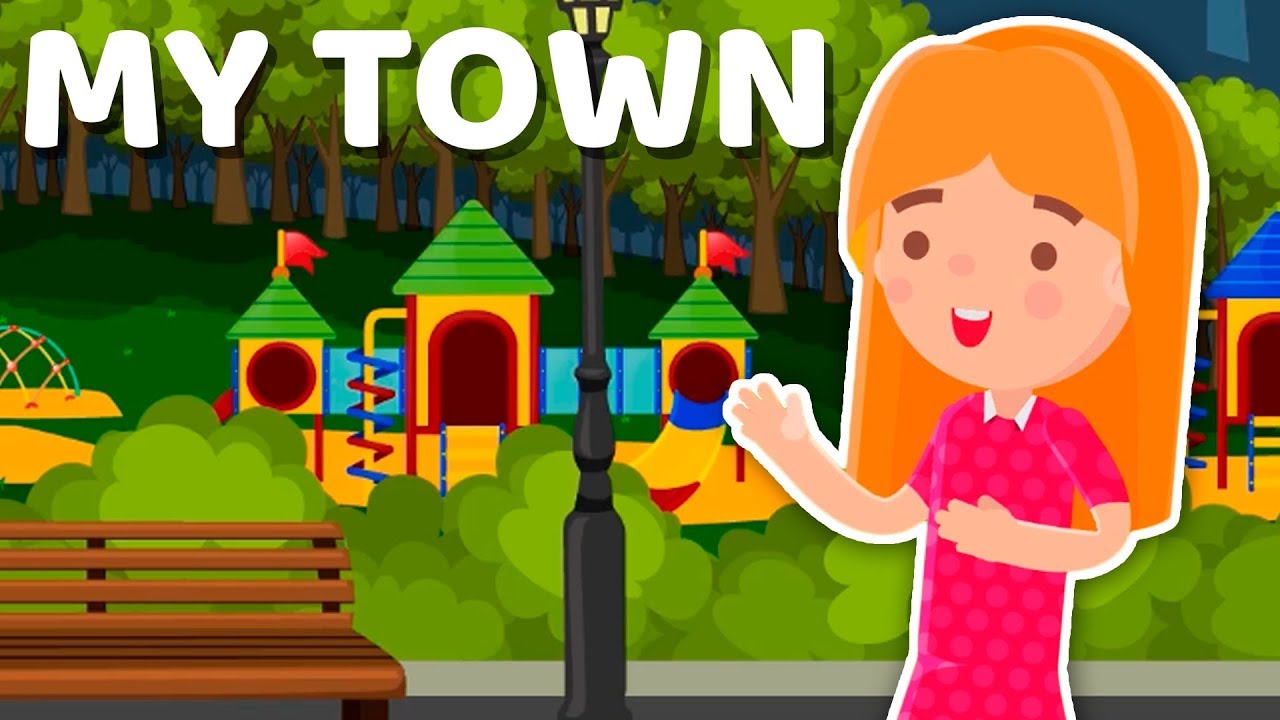 This is Christina’s little town and she likes it very much!  She likes it because it is quiet without many cars but there isn’t a shopping mall in her town and she doesn’t like this.   What do you like and what don’t you like about your town/city?Name: ____________________________    Surname: ____________________________    Nber: ____   Grade/Class: _____Name: ____________________________    Surname: ____________________________    Nber: ____   Grade/Class: _____Name: ____________________________    Surname: ____________________________    Nber: ____   Grade/Class: _____Assessment: _____________________________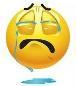 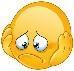 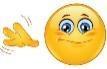 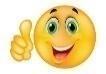 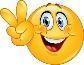 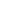 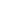 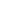 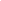 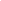 Date: ___________________________________________________    Date: ___________________________________________________    Assessment: _____________________________Teacher’s signature:___________________________Parent’s signature:___________________________